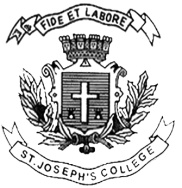 ST. JOSEPH’S COLLEGE (AUTONOMOUS), BANGALORE-27BCOM – V SEMESTERSEMESTER EXAMINATION: OCTOBER 2021(Exam conducted in February-March 2022)BC 5118/BPS 5118: Cost Accounting IITime- 2 ½ hrs			                                 		Max Marks-70This paper contains 2 printed pages and four partsSection A I Answer any five of the following 			                  (2 x 5 = 10 marks)State any four methods of costingWhat is retention money?Distinguish between job and batch costingWrite a note on ‘Abnormal Gain’What is passenger kilometre?What is cost volume profit analysis?Section BII Answer any three of the following 			                  (5 x 3 = 15 marks)Clarify the limitations of cost accountingCalculate Economic Batch Quantity for a product using batch costing from the following details:	Annual demand for the product		= 4,000 unitsSet up cost per batch				= Rs 10Cost of carrying inventory per unit		= Re 1Fifty units are introduced into a process at a cost of Rs. 50.  The total additional expenditure incurred by the process is Rs. 30.  Of the units introduced 10 per cent are normally spoilt in the course of manufacture; these possess a scrap value of Re. 0.20 each.  Owing to an accident only 40 units are produced. You are required to prepare a process accountA) The following data of a company are availableCalculate profit volume ratio.B) Calculate margin of safety from the following data:Break-even sales – Rs 1,50,000Actual sales – Rs 1,20,000Section C III Answer any two of the following 			               (15 x 2 = 30 marks)What is cost accounting? Elucidate its objectives.A product passes through three processes A, B and C. The normal wastage of each process is as follows: Process A – 3 per cent, Process B – 5 per cent, and Process C – 8 per cent. Wastage of Process A was sold at 25p. per unit, that of Process B at 50 p. per unit and that of Process C at Rs. 1 per unit. 10,000 units were issued to Process A in the beginning of October 2005 at a cost of Rs. 1 per unit. The other expenses were as follows:Process A 	Process B	 Process CSundry materials				Rs. 1,000 	Rs. 1,500 	Rs.500Labour 					            Rs. 5,000	 Rs. 8,000 	Rs.6,500Direct expenses				Rs. 1,050 	 Rs. 1,188	 Rs. 2,009Actual output 					9,500 units 	9,100 units 	8,100 unitsPrepare the Process Accounts, assuming that there was no opening or closing stocks. Also give the Abnormal Wastage and Abnormal Gain Accounts.You are given the following data:		Fixed cost	Rs 40,000	Variable cost	Rs 2 per unit	Selling price	Rs 10 per unit	Calculate:		a) Break-even point		b) Profit when sales are:	     	1) Rs 1,00,000	     	2) Rs 80,000		c) Sales, when it is desired to earn a profit of Rs 30,000	Section DIV. Answer the following 					           (15 marks)‘Elite’ Transport company is running a fleet of 6 buses between 2 towns 75 KMs apart. The seating capacity of each bus is 40 passengers. The following particulars are available for the month of April 2005:	The actual passengers carried were 80% of the capacity. All the buses run all the 	days in the month. Each bus made one round trip per day. Find out the cost per 	passenger KM.Particulars2015 (Rs)2016 (Rs)Sales1,50,0001,70,000Profit20,00025,000ParticularsRsWages of drivers3,600Salaries of office and supervisory staff1,500Diesel, oil10,320Repairs and maintenance1,200Taxes and insurance2,400Depreciation3,900Interest and other charges3,000